NOUS ACCEPTONS LES CANDIDATURES DÈS MAINTENANT !Comité consultatif sur la garde en milieu familial de 2019Le Department of Education and Early Learning (DEEL) (Ministère de l’Éducation et de l’Apprentissage préscolaire, MEAP) de City of Seattle accepte les candidatures pour le 2019 Family Child Care Advisory Council (FCCAC) (Comité consultatif sur la garde en milieu familial de 2019, CCGMF). Il s’agit de la deuxième année d’existence du FCCAC. Le FCCAC de 2018 a examiné des initiatives du DEEL en matière de garde en milieu familial et élaboré des recommandations stratégiques à l’attention de la ville. 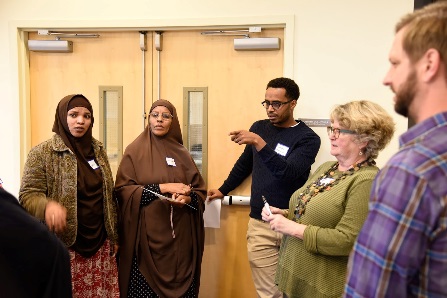 Principalement composé de prestataires de service de garde en milieu familial, le FCCAC se réunit pour s’engager dans trois activités fondamentales : créer un réseau avec d’autres prestataires de soins pour la famille et l’enfance et d’autres acteurs travaillant dans ce domaine ;conseiller City of Seattle au sujet de programmes et d’initiatives nouveaux ou existants portant sur la garde en milieu familial ; etprendre des mesures collectives et défendre des enjeux comme le développement professionnel et la viabilité des entreprises.CANDIDATEZ DÈS MAINTENANT !Nous cherchons des personnes souhaitant participer aux travaux du Comité.  Plus précisément :  1) des propriétaires et des responsables de structures de garde en milieu familial ; 2) des organismes de quartier qui travaillent en étroite collaboration avec les prestataires de service de garde en milieu familial.Engagement :  Les membres du FCCAC doivent s’engager à assister à toutes les réunions, soit un total de 6 (qui ont lieu le samedi)City of Seattle versera une petite allocation de participation ou rétribution aux personnes sélectionnées et acceptant de siéger au Comité sur la garde en milieu familial de 2019Le nombre de places est limité à 20 membres pour 2019Remarque : les personnes qui ne sont pas membres du FCCAC auront la possibilité de participer à des activités liées à la garde en milieu familial ; plus d'informations par la suite à ce sujet !Si vous souhaitez participer, remplissez le formulaire de candidature et renvoyez-le par e-mail à Cameron Clark (cameron.clark@seattle.gov) ou déposez-le en personne à l’adresse suivante : 700 5th Ave, Suite 1700, Seattle, WA 98104, ou par courrier à l’adresse : PO Box 94665, Seattle, WA 98124-6965 c/o Cameron Clark. Toutes les candidatures doivent être envoyées avant le 9 mars 2019.Candidature pour le Comité consultatif sur la garde en milieu familialSi vous souhaitez faire partie du Comité pour 2019, remplissez ce formulaire de candidature avant le 9 mars et renvoyez tous les formulaires à Cameron Clark par e-mail à l’adresse suivante : Cameron.clark@seattle.gov. Vous pouvez également les envoyer par courrier à : PO Box 94665, Seattle, WA 98124-6965 c/o Cameron Clark, ou les déposer à l’adresse suivante : 700 5th Ave, Suite 1700, Seattle, WA 98104.  CANDIDATURENom : 				Coordonnées (adresse e-mail/téléphone) :Comment vous décririez-vous :Propriétaire d’une structure de garde en milieu familial 		Parent		Autre 	Pourquoi voulez-vous siéger au Comité ?Quels enjeux liés à la garde en milieu familial sont les plus importants à vos yeux ?Quelle est l’adresse de votre entreprise ou organisme (le cas échéant) ?Si vous êtes un prestataire de service de garde en milieu familial, dans quel quartier travaillez-vous ?Quelles sont vos origines ethniques ? Quelles langues parlez-vous ?Calendrier anticipé : la première réunion du Comité devrait normalement se tenir le samedi 30 mars. L’heure et le lieu ne sont pas encore définis. Les prochaines dates provisoires sont le 27 avril, le 22 juin, le 14 septembre et le 16 novembre. Toutes les réunions se tiendront le samedi.